Mrs. Green’s Gazette: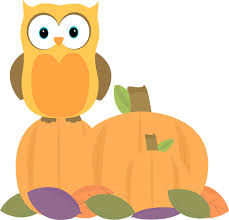 October 7, 2019IMPORTANT DATES:October 10th is a half day of school: Dismissal at 11:36$5.00 Party Money: If you have not had a chance yet to turn in your $5.00 party money, please do so ASAP! Conferences: THIS WEEK: October 9th and 10th. Please double check your conference time and be punctual! It is up to you if you want your child to join us for the conference. Conferences are 15 minutes each. Book Fair: THIS WEEK during conferences. Please see the attached note for details and further information. Fall Fest: Saturday, October 26th. Look for more details to come home soon.Fun Run: The Mason Fun Run is a PTO sponsored event and is our main fundraiser for the school year. It is on Friday, October 12th. Our grade level color is BLUE!Math Test: Unit 1 math test is tomorrow, Tuesday, October 8th. A completed review will come home tonight to help you study with your child. Science Test: Insect test will be Wednesday, October 9th. A completed review will come home Tuesday evening to help you study with your child. Late Start Monday’s: School begins at 9:05am and dismissal remains the sameOctober 14, 21, 28Specials for the week: Monday: MusicTuesday: GymWednesday: ArtThursday: LibraryFriday: MusicPTO Events:10/7: Mason Night at Telly's10/15: Mason Night at Jet's 11/4: Mason Night at Ferlito's11/19: Mason Night at Jet's 12/7: Mason Night at Jet's Looking ahead to Halloween –Halloween is on Thursday, October 31st. It is a HALF DAY for students! Please note the schedule below. 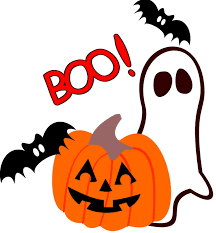 8:45-9:30 Parade 9:30-10:30 Classroom Parties10:30-11:15 Assembly 11:15-11:30 Pack up and go home WORD STUDY: This week we will begin our spelling program. Students will be given the following 5 words and will need to correctly spell them for their quiz on Friday morning.  Please practice using these words throughout the week. Students will also have word study words throughout the week, however, these words will be practiced in class and they will not be formally quizzed on them, but I will do checks throughout the year. Spelling Words: was, what, like, can, of Challenge Words (only if you want!):Mason, October, insect, autumn READING WORKSHOP: Students have been continuing to learn helpful strategies to help them when they encounter tricky words in their reading. We are also focusing on how to choose just right books using the five finger rule. As your child reads at home have them use these strategies to help them solve challenging words and choose books that are just right. WRITING WORKSHOP:Students have been working hard on writing a small moment story. They are working on detailed middles to help the reader feel like they are there. MATH:The unit 1 test is tomorrow, October 8th. A completed review will come home tonight to help aid in your child’s preparation for the test. We will begin Unit 2 on Wednesday. You noticed home links began last week. Please remember these should be quick (15 minutes tops) and completed for homework each night. You will see it written in your child’s folder as “HL 1-11” so you know to look for them. SCIENCE: “Create an Insect” project was due today! We will display them in our hallway for the next week and they will be sent home on Friday, October 11th with your child. Thanks for helping them work so hard on them!   OTHER IMPORTANT INFORMATION:Please send in your $5.00 party money! If you’re interested in being a MYSTERY READER in the month of October, please let me know what date might work for you! This is the time of year when weather can be all over the map! Layers are great so we can shed them throughout the day as it gets warmer. 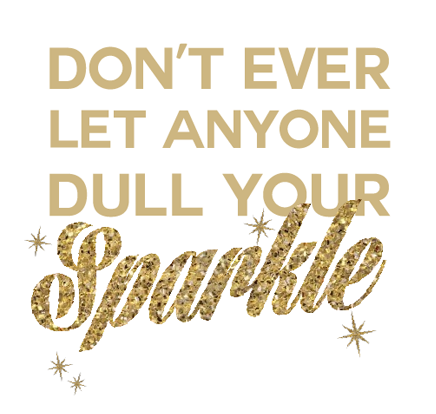 Your partner in education, Mrs. GreenBook Fair InformationTuesday, October 8th: Preview DayIn class with students to preview the books they can shop for later in the week. Wednesday, October 9th: Book Fair Shopping• Student Shopping2:45-3:15 2nd Grade • Book Fair hours will continue from 5:00-8:15pm during conferencesThursday, October 10th: Book Fair Shopping• Open during afternoon conferences from1:00pm-4:00pm and 5:00-8:15pmFriday, October 11th:  Book Fair Shopping• Open for any last minute shoppers from 8:30-10:00am.** If you are sending your child with book fair money, please have it clearly labeled with their first and last name and that it is BOOK FAIR money. 